Утверждаю 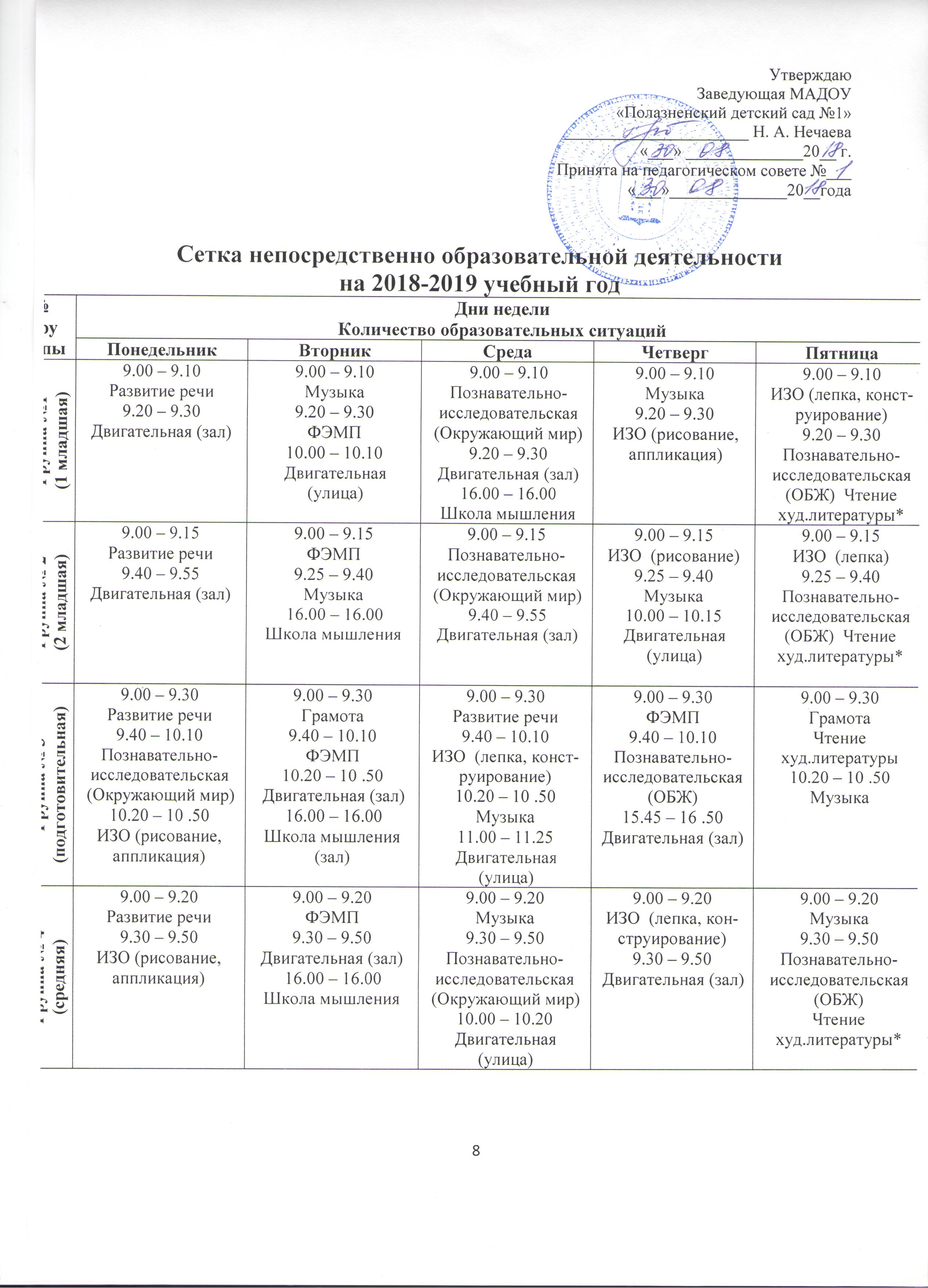 Заведующий МАДОУ «Полазненский детский сад № 1»______________Н.А.Нечаева«___»_________2018г.Принято на  педагогическом совете  №___ от _________2018г.Сетка непосредственно образовательной деятельностина 2018-2019 учебный год         Важно отметить, что на самостоятельную деятельность детей 3-7 лет (игры, подготовка к образовательной деятельности, личная гигиена) в режиме дня  отводиться не менее 3-4 часов.№ группыДни неделиКоличество образовательных ситуаций Дни неделиКоличество образовательных ситуаций Дни неделиКоличество образовательных ситуаций Дни неделиКоличество образовательных ситуаций Дни неделиКоличество образовательных ситуаций № группыПонедельникВторникСредаЧетвергПятницаГруппа №1(1 младшая)9.00 – 9.10Развитие речи9.20 – 9.30Двигательная (зал)9.00 – 9.10Музыка9.20 – 9.30ФЭМП10.00 – 10.10Двигательная (улица)9.00 – 9.10Познавательно-исследовательская (Окружающий мир)9.20 – 9.30 Двигательная (зал)16.00 – 16.00Школа мышления 9.00 – 9.10Музыка9.20 – 9.30ИЗО (рисование,аппликация)9.00 – 9.10ИЗО (лепка, конструирование)9.20 – 9.30Познавательно-исследовательская(ОБЖ)  Чтение худ.литературы*Группа № 2(2 младшая)9.00 – 9.15 Развитие речи 9.40 – 9.55Двигательная (зал)9.00 – 9.15ФЭМП9.25 – 9.40Музыка 16.00 – 16.00Школа мышления9.00 – 9.15Познавательно-исследовательская(Окружающий мир)9.40 – 9.55 Двигательная (зал)9.00 – 9.15ИЗО  (рисование)9.25 – 9.40Музыка 10.00 – 10.15Двигательная (улица)9.00 – 9.15ИЗО  (лепка)9.25 – 9.40Познавательно-исследовательская(ОБЖ)  Чтение худ.литературы*Группа № 3(подготовительная)9.00 – 9.30 Развитие речи 9.40 – 10.10 Познавательно-исследовательская(Окружающий мир)10.20 – 10 .50ИЗО (рисование, аппликация)9.00 – 9.30 Грамота  9.40 – 10.10 ФЭМП10.20 – 10 .50Двигательная (зал)  16.00 – 16.00Школа мышления (зал)9.00 – 9.30 Развитие речи   9.40 – 10.10 ИЗО  (лепка, конструирование)10.20 – 10 .50Музыка11.00 – 11.25Двигательная (улица)9.00 – 9.30 ФЭМП  9.40 – 10.10 Познавательно-исследовательская(ОБЖ)15.45 – 16 .50Двигательная (зал)9.00 – 9.30 Грамота  Чтение худ.литературы10.20 – 10 .50Музыка Группа № 4(средняя)9.00 – 9.20Развитие речи 9.30 – 9.50ИЗО (рисование, аппликация) 9.00 – 9.20ФЭМП 9.30 – 9.50 Двигательная (зал)16.00 – 16.00Школа мышления9.00 – 9.20Музыка 9.30 – 9.50Познавательно-исследовательская(Окружающий мир)10.00 – 10.20Двигательная (улица)9.00 – 9.20ИЗО  (лепка, конструирование) 9.30 – 9.50Двигательная (зал)9.00 – 9.20Музыка 9.30 – 9.50Познавательно-исследовательская(ОБЖ)  Чтение худ.литературы*Группа № 5(старшая) 9.00 – 9.25Развитие речи9.35 – 9.55ИЗО (рисование, аппликация)10.05 – 10.30 Двигательная (зал) 9.00 – 9.25ФЭМП9.35 – 9.55ИЗО (лепка, конструирование)16.00 – 16.00Школа мышления9.00 – 9.25Грамота Чтение худ.литературы9.35 – 10.00Музыка15.45 – 16.10 Двигательная (зал) 9.00 – 9.25Развитие речи9.35 – 9.55Познавательно-исследовательская(ОБЖ)  11.00 – 11.25Двигательная (улица)9.00 – 9.25Познавательно-исследовательская(Окружающий мир)9.35 – 10.00Музыка Группа № 6 (подготовительная) 9.00 – 9.30Развитие речи 9.40 – 10.10ФЭМП10.20 – 10 .50ИЗО (рисование, аппликация) 11.00 – 11.25Двигательная (улица)9.00 – 9.30Грамота  9.50 – 10.20Музыка15.45 – 16 .50Двигательная (зал) 9.00 – 9.30Развитие речи 9.40 – 10.10 ФЭМП 10.20 – 10 .50Познавательно-исследовательская(Окружающий мир)  16.00 – 16.00Школа мышления9.00 – 9.30 Грамота Чтение худ.литературы9.50 – 10.20Музыка10.30 – 11 .00Двигательная (зал) 9.00 – 9.30Познавательно-исследовательская(ОБЖ)  9.40 – 10.10ИЗО (лепка, конструирование) 